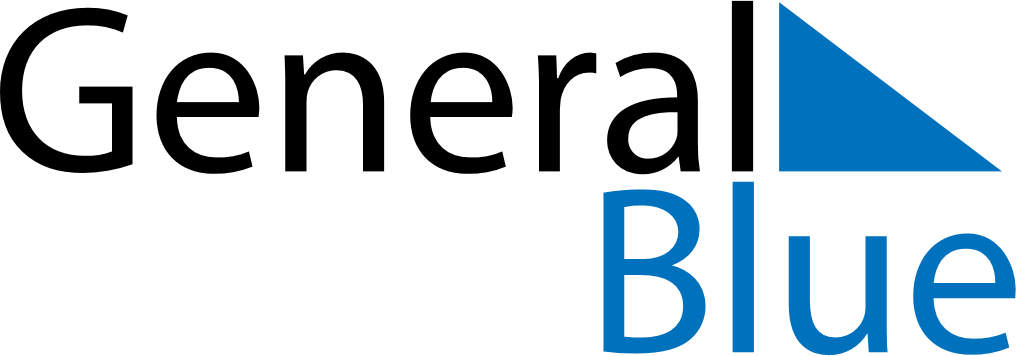 October 2018October 2018October 2018CroatiaCroatiaSUNMONTUEWEDTHUFRISAT12345678910111213Independence Day141516171819202122232425262728293031